Расписание проведения итогового сочинения (изложения)
Основной срок – 6 декабря 2023 года.Дополнительные сроки:
7 февраля 2024 года;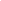 
10 апреля 2024 года.